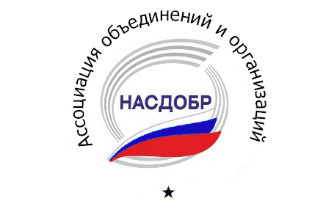 ПОРЯДОКАККРЕДИТАЦИИ ЭКСПЕРТОВ В ОБЛАСТИ РЕАЛИЗАЦИИ ПРОГРАММ ВЫСШЕГО И СРЕДНЕГО ПРОФЕССИОНАЛЬНОГО ОБРАЗОВАНИЯ, ПРИВЛЕКАЕМЫХ ДЛЯ ПРОВЕДЕНИЯ АККРЕДИТАЦИОННОЙ ЭКСПЕРТИЗЫ,В ТОМ ЧИСЛЕ ПОРЯДОК ВЕДЕНИЯ РЕЕСТРА ЭКСПЕРТОВ1. Настоящий порядок определяет правила аккредитации экспертов, привлекаемых для проведения аккредитационной экспертизы организаций, осуществляющих образовательную деятельность в области высшего и среднего профессионального образования (далее - аккредитация), включая установление полномочий физического лица в качестве эксперта, прекращение полномочий эксперта, а также определяет правила ведения реестра экспертов, привлекаемых для проведения аккредитационной экспертизы.2. Аккредитация осуществляется Ассоциацией объединений и организаций «НАСДОБР» (далее – НАСДОБР).3. Аккредитация проводится в целях установления полномочий физического лица в качестве эксперта в соответствии с квалификационными требованиями (требованиями), установленными локальными актами НАСДОБР.4. Полномочия физического лица в качестве эксперта устанавливаются сроком на 5 лет.5. В целях проведения аккредитации экспертов исполнительный орган НАСДОБР создает аккредитационную комиссию (далее - комиссия), утверждает положение о комиссии и ее состав.6. Для установления полномочий физического лица в качестве эксперта претендент на установление полномочий эксперта (далее - претендент) представляет в исполнительный орган НАСДОБР заявление и прилагаемые к нему документы.Заявление и прилагаемые к нему документы представляются претендентом одним из следующих способов:а) на бумажном носителе - лично претендентом или заказным почтовым отправлением с описью вложения и уведомлением о вручении, либо через представителя, действующего на основании доверенности, выданной и оформленной в соответствии с законодательством Российской Федерации;б) в форме электронного документа, подписанного электронной подписью, - через информационно-телекоммуникационные сети, в том числе сеть "Интернет".7. В заявлении об установлении полномочий физического лица в качестве эксперта указываются следующие сведения о претенденте:а) фамилия, имя, отчество (последнее - при наличии);б) реквизиты документа, удостоверяющего личность;в) контактная информация (место жительства (место пребывания), телефон);г) уровень образования, наименование организации, выдавшей документ о высшем образовании и о квалификации, наименование специальности, направления подготовки, наименование присвоенной квалификации;д) ученая степень, званиее) место работы (полное наименование и местонахождение работодателя), занимаемая должность;ж) стаж (опыт) работы в сфере образования;з) уровень образования, укрупненная группа профессий, специальностей и направлений подготовки (для профессионального образования), в отношении которой претендент подает заявление на проведение аккредитационной экспертизы в организациях, осуществляющих образовательную деятельность;и) идентификационный номер налогоплательщика и (или) страховой номер индивидуального лицевого счета в системе обязательного пенсионного страхования;к) форма допуска к сведениям, составляющим государственную тайну (при привлечении к аккредитационной экспертизе образовательных программ, содержащих сведения, составляющие государственную тайну (при наличии));л) согласие на обработку персональных данных в соответствии с законодательством Российской Федерации.8. К заявлению об установлении полномочий физического лица в качестве эксперта прилагаются следующие документы:а) копия документа, удостоверяющего личность;б) копии документов, подтверждающих соответствие полученного образования, ученой степени и звания, стажа работы (документов об образовании и о квалификации, трудовой книжки, трудовых договоров, договоров о выполнении претендентом работ (услуг) по заявленным видам деятельности за последние 3 года);в) рекомендация от руководителя организации по последнему месту основной работы претендента в сфере образования;г) опись представленных документов.9. Претендент может также приложить к заявлению иные документы, в том числе рекомендации от объединения юридических лиц, работодателей и их объединений, общественных объединений, осуществляющих деятельность в сфере образования.10. Исполнительный орган НАСДОБР не вправе требовать от претендента представления документов, не предусмотренных настоящим порядком.11. В случае правильного заполнения претендентом заявления, наличия полного комплекта прилагаемых к нему документов исполнительный орган НАСДОБР допускает претендента к оценке соответствия квалификационным требованиям (требованиям) для установления полномочий физического лица в качестве эксперта.12. Оценка соответствия претендента квалификационным требованиям проводится комиссией в два этапа.На первом этапе комиссия рассматривает документы, представленные претендентом, и принимает решение о допуске претендента ко второму этапу проведения квалификационного экзамена либо об отказе в допуске ко второму этапу.На втором этапе комиссией проводится квалификационный экзамен в устной и письменной форме.13. На основании документов, представленных претендентом, и результатов квалификационного экзамена претендента, комиссия принимает решение об установлении полномочий физического лица в качестве эксперта по проведению аккредитационной экспертизы (с указанием уровня образования, укрупненной группы профессий, специальностей и направлений подготовки (для профессионального образования)) либо об отказе в установлении полномочий физического лица в качестве эксперта по проведению аккредитационной экспертизы.14. Основаниями для отказа в установлении полномочий физического лица в качестве эксперта являются:а) несоответствие претендента установленным квалификационным требованиям;б) выявление недостоверной информации в заявлении претендента и (или) прилагаемых к нему документах;в) наличие решения исполнительного органа НАСДОБР о прекращении полномочий физического лица в качестве эксперта по основаниям, указанным в подпункте 18 настоящего порядка, принятого в течение предшествующих трех лет до подачи заявления.15. Повторное рассмотрение вопроса об установлении полномочий физического лица в качестве эксперта проводится по заявлению претендента не ранее чем через один год после отказа в установлении полномочий физического лица в качестве эксперта.16. Эксперт, который в период действия своих полномочий перестал соответствовать установленным требованиям, обязан уведомить об этом аккредитационный орган в течение 10 рабочих дней.17. Эксперт обязан уведомлять с указанием причины и приложением копий соответствующих документов аккредитационный орган об изменениях сведений, представленных экспертом в аккредитационный орган при прохождении процедуры установления полномочий физического лица в качестве эксперта, не позднее 10 рабочих дней со дня возникновения таких изменений.18. Комиссия принимает решение о прекращении полномочий эксперта в следующих случаях:а) неисполнение без уважительной причины экспертом обязанностей, установленных заключенным с ним гражданско-правовым договором о проведении аккредитационной экспертизы;б) нарушение экспертом прав и законных интересов организации, осуществляющей образовательную деятельность, допущенное при проведении аккредитационной экспертизы, установленное в ходе проверки поступившей в исполнительный орган НАСДОБР информации;в) невыполнение экспертом требований, предусмотренных нормативными правовыми актами, регламентирующими процедуру проведения аккредитации;г) указание экспертом недостоверных сведений в документах, представленных в исполнительный орган НАСДОБР;д) представление экспертом заявления о прекращении полномочий эксперта;19. В соответствии с решением комиссии исполнительный орган НАСДОБР не позднее 30 рабочих дней со дня приема заявления издает распорядительный акт об установлении полномочий физического лица в качестве эксперта или об отказе в установлении полномочий физического лица в качестве эксперта.Распорядительный акт исполнительного органа НАСДОБР о прекращении полномочий эксперта издается в течение трех рабочих дней со дня принятия комиссией соответствующего решения.20. Реестр экспертов, привлекаемых для проведения аккредитационной экспертизы (далее - реестр), ведется исполнительным органом НАСДОБР на электронных носителях на русском языке путем внесения в реестр реестровых записей.21. Реестр состоит из двух разделов:сведения об экспертах, являющиеся открытыми и общедоступными для ознакомления с ними физических и юридических лиц на официальном сайте НАСДОБР в сети "Интернет" (далее - открытая часть реестра);сведения об экспертах, являющиеся закрытыми для ознакомления с ними физических и юридических лиц и являющиеся доступными для определенного НАСДОБР круга лиц (далее - закрытая часть реестра).22. Открытая часть реестра содержит следующие сведенияа) фамилия, имя, отчество (последнее - при наличии);б) дата и номер распорядительного акта аккредитационного органа об установлении полномочий физического лица в качестве эксперта;в) срок действия аккредитации эксперта;г) уровень образования, укрупненная группа профессий, специальностей и направлений подготовки (для профессионального образования), в отношении которых эксперту установлены полномочия для проведения аккредитационной экспертизы;д) сведения о прекращении полномочий эксперта.23. Закрытая часть реестра содержит следующие сведения:а) наименование субъекта Российской Федерации, в котором зарегистрирован по месту жительства или месту пребывания эксперт;б) номер телефона, а также номер факса и адрес электронной почты (при наличии);в) наличие формы допуска к сведениям, составляющим государственную тайну;г) текущее место работы, занимаемая должность;д) сведения о проведенных экспертом аккредитационных экспертизах (при наличии), заполняемые по форме, устанавливаемой аккредитационным органом.24. Основанием для включения сведений в реестр является распорядительный акт исполнительного орган НАСДОБР об установлении полномочий физического лица в качестве эксперта или о прекращении полномочий эксперта.Сведения, указанные в пунктах 22 и 23 настоящего порядка, вносятся в реестр в течение трех рабочих дней со дня издания распорядительного акта исполнительным органом НАСДОБР об установлении полномочий физического лица в качестве эксперта или о прекращении полномочий эксперта.25. Включение сведений в реестр осуществляется с учетом требований законодательства Российской Федерации о персональных данных.26. Сведения и документы об экспертах, представленные в исполнительный орган НАСДОБР в письменном или электронном виде, хранятся в соответствии с законодательством Российской Федерации об архивном деле.27. Исполнительный орган НАСДОБР обеспечивает полноту, достоверность и актуальность вносимых в реестр сведений.28. Исполнительный орган НАСДОБР назначает лиц, ответственных за внесение и хранение сведений в реестр.29. При хранении и обработке информации, содержащейся в реестре, осуществляется принятие необходимых мер по защите указанной информации от повреждения или утраты, предусмотренных нормативными правовыми актами Российской Федерации в области защиты информации.30. Доступ к информации, содержащейся в реестре, в целях ее изменения осуществляется с учетом установленных законодательством Российской Федерации требований к обеспечению защиты информации, ограничений по использованию информации и при условии применения программно-технических средств, позволяющих идентифицировать лицо, осуществляющее доступ к информации.